informace pro rodiče – přípravnÁ TŘÍDA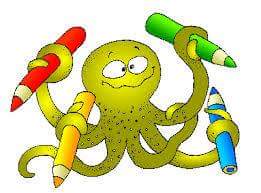 ŠKOLNÍ ROK 2023/2024CO PŘIPRAVIT PŘED NÁSTUPEM: Aktovka (nebo pevnější batůžek, do kterého se vejde formát A4)penál – silnější trojhranné pastelky, 3 silnější trojhranné tužky č.2, nůžky s kulatou špičkou, guma, ořezávátkoplastová kapsa s drukem na pracovní listy A4boxík na svačinu, umělohmotná láhev na pitípřezůvky v sáčku – bačkory nebo sandále s bílou podrážkou a pevnou patou (pantofle nejsou vhodné)mohou mít trhačku na malováníTaška na TV (látková, prodyšná) – triko, kraťasy, tepláková souprava, ponožky, tenisky se světlou podrážkou do tělocvičny, sportovní obuv na ven, švihadlo (provazové)Kufřík na VV plastový kelímek na voduzástěrka (stačí staré větší triko s dlouhým rukávem)modelína + podložka na modelování A44 štětce – silný a slabý kulatý, silný a slabý plochýtyčinkové a tekuté lepidlo Herkules vodové barvy-české výrobyvoskovky-české výrobyčerná tušDalší potřebymazací tabulka A4, fix a hadřík na mazací tabulku (bývají součástí balení)krabice papírových kapesníků + několik malých balíčkůpracovní sešit Elkonin (hromadná objednávka v září)Dále pomůcky, které lze objednat přes školu Věnujte prosím čas na PODEPSÁNÍ VŠECH VĚCÍ (každou věc zvlášť, čitelně velkým tiskacím písmem). Dále také věnujte prosím pozornost kvalitě zakoupených pomůcek - např. pastelky, vodové barvy, nůžky aj. bývají někdy velmi nekvalitní a dětem se s nimi potom obtížněji pracuje.VÝUKA V 1. TÝDNU – „NAJÍŽDĚCÍ PROGRAM“Děti si v prvním týdnu můžete vyzvednout hned po skončení výuky.ŠKOLNÍ DRUŽINAprovoz ŠD je denně od 6.00 hodin do 16.30 hodinpoplatek za pobyt ve školní družině činí 170,- Kč měsíčněplatba na účet školy  č. 4814460207/0100, kons. symbol 379, var. symbol – číslo dítěte (bude vyvěšeno na seznamech zařazení dětí do jednotlivých tříd poslední týden v srpnu u hlavního vchodu školy)vyzvedávání dětí je možné od 13.00 do 13.40 a poté od 15.00 (od 13.40 probíhá zaměstnání ŠD)Další podrobnější informace 4. 9. 2023 na třídní schůzce v 10.00.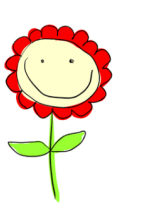 KONTAKTY:		Sekretariát:		378 027 201			Školní družina:		378 027 211			Školní jídelna:		378 027 239			e-mail: 			skola@zs7.plzen-edu.cz			www stránky:		www.zs7.plzen-edu.czVšem přejeme příjemné léto a těšíme se na shledání v novém školním roce…		- čtvrtky: A4 –50 ks, A3 – 10 ks                                                              Tyto papírové pomůcky lze objednat- barevné papíry (jasné barvy)                                                               hromadně ve škole v září.- notýsek 644                                                                                            Cena bude stanovena v září dle - balík kancelářských papírů                                                                  aktuálních podmínek dodavatele.Z důvodu jednotnosti prosím zvažte možnost zakoupení papírových pomůcek ve škole.1. týdenPO 4.9.Zahájení v 8.30 před pavilonem 1. tříd (cca do  9. 00), od 10.00 – třídní aktiv (bez dětí)1. týdenÚt 5.9.2 hodiny výuky1. týdenSt 6.9.3 hodiny výuky1. týdenOd čt 7.9.4 hodiny výuky